School of Public Administration Research & Practice ForumComplaint System Design for the Public Sector: Trends and innovations from international jurisdictions 
Wednesday, September 12, 1:00-4:00 pm 
Union Club, 805 Gordon St, Victoria, BC 
RSVP by September 10 to jkhall@uvic.ca  (Free: Seating limited) Presenters: Introduction: Jay Chalke (BC Ombudsperson)Chris Gill (University of Glasgow)Carol Brennan (Queen Margarets University)Jane Williams (Queen Margarets University)Darren Thompson & Dave Merner (BC AG)Dave Murray & Rachel Warren (BC Ombuds Office) OverviewCitizens in a democratic society expect fairness and reasonable treatment from public sector organizations. To ensure this right, governments and institutions must establish effective complaint systems to address concerns raised by the public.The increasing importance of complaint systems was recently underscored in British Columbia by the 2017/2018 Annual Report of the Ombudsperson.  The report noted that 2017/2018 registered a 10-year high in complaints lodged against public agencies in the province.  In the report, the Ombudsperson explained that the 10-year high was both positive and negative in that:“It’s great that people know we are here to receive and investigate concerns about fair and reasonable treatment by provincial and local governments.  However, it also signals that there is still lots of work to be done until public bodies in the province are treating all people fairly.” (Annual Report 2017/18).Building on the BC Ombudsperson’s challenge, this three-hour workshop will bring together a diverse set of practitioners and academics whose work focuses on the design and implementation of public sector complaint systems. Expert practitioners, researchers, and trainers from Europe, the United States, and Canada will share cutting-edge knowledge and experiences with the aim to improve the design and facilitate the successful implementation of effective complaint systems in public sector organizations. FormatThis workshop will focus on dialogue and the sharing of knowledge between all participants on the subject of complaint system design and implementation. This will be accomplished through a series of guided small group discussion activities.  Each activity will begin with the brief introduction of an example of current research on, or practical implementation of a complaint system.  Participants will then engage in discussion around a question relevant to the introductory presentation.  We welcome public sector practitioners who have first-hand knowledge of challenges and successes in this work.  All knowledge shared throughout the day will be captured and summarized in a summary report.Sponsor Social Science and Humanities Connections Grant “Co-constructing Justice” awarded to Tara Ney, Associate Professor, School of Public Administration, University of VictoriaAgenda1:00 WelcomeTara Ney - School of Public Administration, University of Victoria1:05 Opening RemarksJay Chalke, BC Ombudsperson 1:15 - 2:30 Workshop25 Minutes: Chris Gill, Glasgow UniversityResearch on Scotland’s new system for local authority complaint handling25 Minutes: Darin Thompson and Dave Merner, BC Attorney GeneralRecent Developments with BC’s Civil Resolution Tribunal25 Minutes: Carol Brennon, Queen Margaret University, EdinburghIncorporating innovations to training for professionals in complaint handling at Queen Margaret University2:30 – 2:45 Refreshment Break2:45 – 3:35 Workshop25 Minutes: Dave Murray and Rachel Warren, BC Ombuds OfficeBuilding capacity in BC local government complaints handling25 Minutes: Jane Williams, Queen Margaret UniversityHow do complaints affect those complained about?3:35 - 4:00 Summary and Final DiscussionFacilitator: Michael Litchfield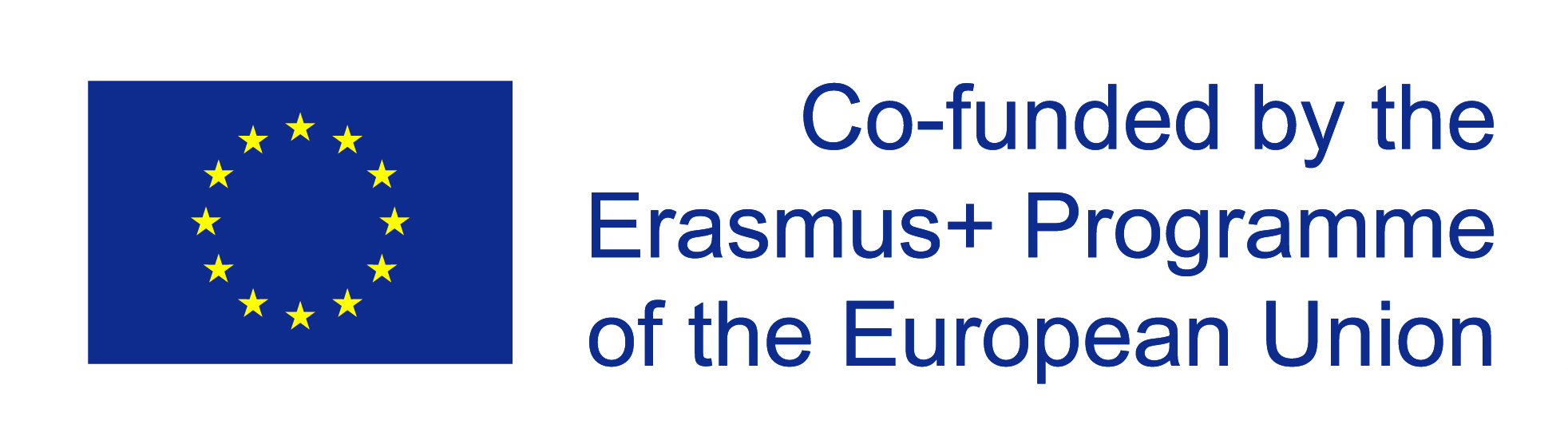 